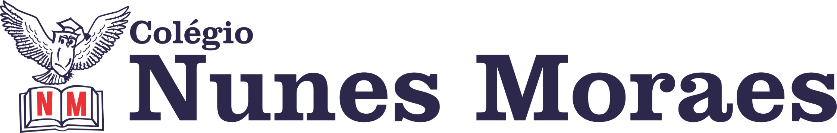 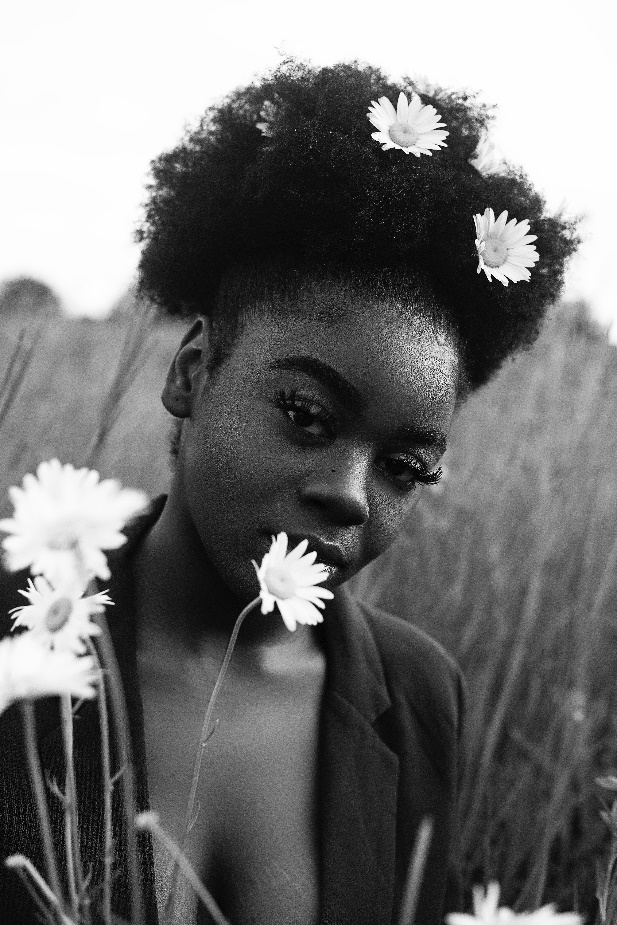 Curtir o próprio corpo não vaidade; é cuidar de si.Boa tarde de aulas. ►1ª AULA: 13h -13:55’   -   GEOGRAFIA        –   PROFESSOR:  WERBSON FALCÃO   CAPÍTULO: 11- DESFLORESTAMENTO NO BRASIL E NO MUNDO.Passo 01 – Assistir à videoaula no link abaixo. https://youtu.be/wHEok6PuwLk(Asssistir os 26 min e 30 seg iniciais)Passo 02 - Responder as questões  01 à 04  (Atividades de Sala). O acompanhamento da atividade será feito pelo whatsapp. Solicite orientação e tire dúvidas com o professor.  Envie foto das atividades resolvidas para BETH GIRÃO. Escreva a matéria, seu nome e seu número em cada página.►2ª AULA: 13:55’-14:50’   - QUÍMICA   – PROFESSOR   RENATO DUARTE CAPÍTULO 12  -    POLARIDADE E FORÇAS INTERMOLECULARESPasso 1 – Acessar o link do Google Meet para a aula online. Link disponibilizado no momento da aula.   Caso não consiga acessar, comunique-se com a   Coordenação e assista à videoaula no link abaixo.   https://youtu.be/ckbYCt6a-IEPasso 3 – É muito importante que você continue fazendo exercícios do conteúdo aprendido para aprimorar seus conhecimentos. Desse modo, faça as atividades para sala – página 07 (questão 01 a 03).Envie foto das atividades resolvidas para BETH GIRÃO. Escreva a matéria, seu nome e seu número em cada página.►3ª AULA: 14:50’-15:45’  -     GEOGRAFIA        –   PROFESSOR WERBSON FALCÃO       CAPÍTULO: 11- DESFLORESTAMENTO NO BRASIL E NO MUNDOPasso 01- Assistir aos vídeos:Como o desmatamento e queimadas ameaçam a Floreta Amazônica.     Link: https://www.youtube.com/watch?v=5Xlv2TPkHHA&t=197sForça Tarefa Luta para acabar com o desmatamento da Amazônia.     Link: https://www.youtube.com/watch?v=luu3Kx002ugPasso 02-   Responder às questões 01 à 07  (Atividades Propostas.) Seu professor acompanhará você no grupo de whasapp da sala para orientá-lo(a) e tirar suas dúvidas. Envie foto das atividades resolvidas para BETH GIRÃO. Escreva a matéria, seu nome e seu número em cada página.Atividade de casa -  Atividades Propostas do capítulo 10. ►INTERVALO: 15:45’-16:10’   ►4ª AULA:   16:10’-17:05’ –    GRAMÁTICA      –   PROFESSORA  ALINE LANDIM CAPÍTULO  12- SUJEITO  / CAPÍTULO 13- PRONOME (introdução)Passo 01- Resolver as questões de 6 a 10 das atividades propostas da página 13.Envie foto das atividades resolvidas para BETH GIRÃO. Escreva a matéria, seu nome e seu número em cada página.Passo 02-  Acessar o link do Google Meet para acompanhar a professora na correção  das atividades da página 13. Passo 03  -  Participar da aula introdutória do  capítulo 13- Pronomes►5ª AULA:   17:05’-18:00’ –  INT. TEXTUAL  – PROFESSORA JADNA HOLANDA  CAPÍTULOS 1 a  5    -   AULA DE  REVISÃO PARA A PROVAPASSOS DAS ATIVIDADESPasso 01 – Acessar Google Meet -  link disponibilizado na aula.Passo 02 – Acompanhar a revisão dos conteúdos significativos dos - capítulos 1 a 5 – tópicos que serão avaliados na prova. Passo 03 – Após a aula, “EM CASA”, estudar Cap. 01 a 05 – seguindo o roteiro significativo. Sugestão de gratificação pelo trabalho cumprido: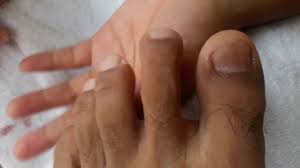 Pedir que alguém lhe faça, ou fazer você mesmo(a), uma boa massagem nos pés.